Radio PlaysΡαδιοφωνικό θέατρο με κομμένη την ανάσα! Πρεμιέρα: Τρίτη 22 Δεκεμβρίου, στις 17:00Καλωσόρισες στην κόλαση, γλυκιά μου του Βασίλη ΔανέλληΣκηνοθεσία: Γιάννης ΧουβαρδάςΈνιωσα τον κίνδυνο στη ραχοκοκαλιά μου, όπως το άτυχο ζώο διαισθάνεται την παρουσία του κροκόδειλου ελάχιστα δευτερόλεπτα πριν πεταχτεί δίπλα του με τα τεράστια σαγόνια του ανοιχτά. Δεν πρόλαβα να αντιδράσω. Έσπασε το cd στα δύο και μου το πέταξε στα μούτρα. Έπειτα ένιωσα τα δάχτυλά του να τυλίγονται γύρω από το λαιμό μου σαν ερπετά έτοιμα να με πνίξουν.Δείτε το βίντεο από τις πρόβες εδώ.Τα Radio Plays του Φεστιβάλ Αθηνών και Επιδαύρου συνεχίζονται την Τρίτη 22 Δεκεμβρίου με το διήγημα του Βασίλη Δανέλλη Καλωσόρισες στην κόλαση, γλυκιά μου, σε σκηνοθεσία Γιάννη Χουβαρδά. Οι ηθοποιοί Στέλλα Βογιατζάκη, Πολύδωρος Βογιατζής, Aκύλλας Καραζήσης, Δημήτρης Μπίτος, Άλκηστη Πουλοπούλου, Άντα Πουράνη και Χάρης Φραγκούλης μας μεταφέρουν με τις φωνές τους στη σκοτεινή και αγωνιώδη ατμόσφαιρα του διηγήματος. Όπως και σε όλα τα Radio Plays, η πρωτότυπη jazz μουσική έχει πρωταγωνιστικό ρόλο. Εδώ τη σύνθεση υπογράφει ο Θοδωρής Οικονόμου και ερμηνεύει μαζί με τους μουσικούς Κίμωνα Καρούντζο, Θοδωρή Κότσιφα, Aλέξανδρο-Δράκο Κτιστάκη, Ανδρέα Πολυζωγόπουλο, ενώ στα φωνητικά ακούμε την Αλεξάνδρα Λέρτα.Το διήγημα του Βασίλη Δανέλλη, μιας από τις πιο δυναμικές φωνές της ελληνικής αστυνομικής λογοτεχνίας, δημοσιεύτηκε με τον τίτλο Εις το επανιδείν, γλυκιά μου, στον τέταρτο τόμο της σειράς «Ελληνικά εγκλήματα», που κυκλοφορεί από τις Εκδόσεις Καστανιώτη. Από τις πρώτες γραμμές, ο αναγνώστης αφήνεται να παρασυρθεί στο σκοτεινό περιβάλλον του τζαζ κλαμπ Blue Hell. Η ακαταμάχητη Αλεξάνδρα, που εργάζεται στην υποδοχή του μαγαζιού, ακροβατεί ανάμεσα στο φλερτ του επιχειρηματία Δημήτρη Σίμογλου και του συνεσταλμένου νεαρού Μάριου. Και οι δύο τη διεκδικούν και συγκρούονται για να την κατακτήσουν. Μόνο αφού η Αλεξάνδρα υποκύψει στο φλερτ του Σίμογλου, αποκαλύπτονται και τα πραγματικά της κίνητρα. Η συμπαθής, κατά τα άλλα, ηρωίδα δεν είναι παρά μια συστηματική και αδίστακτη εκβιάστρια. Πολύ γρήγορα, όμως, φαίνεται πως έχει υπερεκτιμήσει τις δυνάμεις της και οδηγείται σε μια παγίδα. Ανακαλύπτει πως οι άνθρωποι που θεωρούσε συμμάχους της είναι τελικά εχθροί και παλεύοντας αγωνιωδώς να ξεφύγει, έρχεται αντιμέτωπη με την απόλυτη φρίκη.Καλωσόρισες στην κόλαση, γλυκιά μου του Βασίλη ΔανέλληΣκηνοθεσία Γιάννης ΧουβαρδάςΜε τους Στέλλα Βογιατζάκη, Πολύδωρο Βογιατζή, Aκύλλα Καραζήση, Δημήτρη Μπίτο, Άλκηστη Πουλοπούλου, Άντα Πουράνη, Χάρη ΦραγκούληΜουσική σύνθεση Θοδωρής Οικονόμου
Παίζουν οι μουσικοί Κίμωνας Καρούντζος (κοντραμπάσο), Θοδωρής Κότσιφας (κιθάρα), Aλέξανδρος-Δράκος Κτιστάκης (ντραμς), Θοδωρής Οικονόμου (πιάνο), Ανδρέας Πολυζωγόπουλος (τρομπέτα)
Φωνητικά Αλεξάνδρα ΛέρταΤα Radio Plays θα κάνουν ταυτόχρονη πρεμιέρα στα podcast της Lifo και στο greekfestival.gr, όπου και θα παραμείνουν με δωρεάν ακρόαση για όλους.*Αυτόν τον Δεκέμβριο, το Φεστιβάλ Αθηνών & Επιδαύρου παρουσιάζει ένα νέο εγχείρημα, που συνδυάζει το ραδιοφωνικό θέατρο με την αστυνομική λογοτεχνία και τη τζαζ μουσική. Πέντε νέα ακουστικά έργα, βασισμένα σε ελληνικά αστυνομικά διηγήματα, γεμάτα ανεξιχνίαστες δολοφονίες, ερωτικά πάθη και επαγγελματικές αντιζηλίες, εκβιασμούς και οικονομικές δολοπλοκίες, ιδιόρρυθμους ντετέκτιβ και γοητευτικές περσόνες. Στα Radio Plays συμμετέχουν πάνω από 60 καλλιτέχνες και καλλιτέχνιδες: σκηνοθέτες *ιδες, ηθοποιοί, μουσικοί και συγγραφείς. Για όλα τα έργα έχουν γραφτεί πρωτότυπες τζαζ συνθέσεις από εξαιρετικούς μουσικούς, που προσδίδουν στα έργα μια νουάρ ατμόσφαιρα μυστηρίου.Κάθε Τρίτη ένα καινούργιο Radio Play θα κάνει ταυτόχρονη πρεμιέρα στα podcast της Lifo και στο greekfestival.gr, όπου και θα παραμένει, με δωρεάν ακρόαση για όλους. Οι πρεμιέρες των έργων:Τρίτη 8 Δεκεμβρίου
Οι κορυδαλλοί της πλατείας Αμερικής του Φίλιππου Φιλίππου
Σκηνοθεσία: Δημήτρης Καταλειφός Τρίτη 12 ΔεκεμβρίουΟ ξένος της Αθηνάς Κακούρη Σκηνοθεσία: Μαρία ΜαγκανάρηΤρίτη 22 ΔεκεμβρίουΚαλωσόρισες στην κόλαση, γλυκιά μου του Βασίλη ΔανέλληΣκηνοθεσία: Γιάννης ΧουβαρδάςΤρίτη 29 ΔεκεμβρίουΑνθρώπινη συμπύκνωση της Αμάντας Μιχαλοπούλου Σκηνοθεσία: Γιώργος ΚουτλήςΤρίτη 5 ΙανουαρίουΤο μέλλον της ελληνικής αστυνομικής λογοτεχνίας του Νεοκλή ΓαλανόπουλουΣκηνοθεσία: Αργύρης Ξάφης*Το Φεστιβάλ Αθηνών & Επιδαύρου πραγματοποιεί τα Radio Plays σε συνεργασία με τις Εκδόσεις Καστανιώτη. Τα διηγήματα που επελέγησαν προέρχονται από τη σειρά «Ελληνικά εγκλήματα» που κυκλοφόρησε για πρώτη φορά στα βιβλιοπωλεία τον Μάιο του 2007. Ο πρώτος τόμος διαβάστηκε από χιλιάδες αναγνώστες, όπως και οι υπόλοιποι τέσσερις που ακολούθησαν τα επόμενα χρόνια. 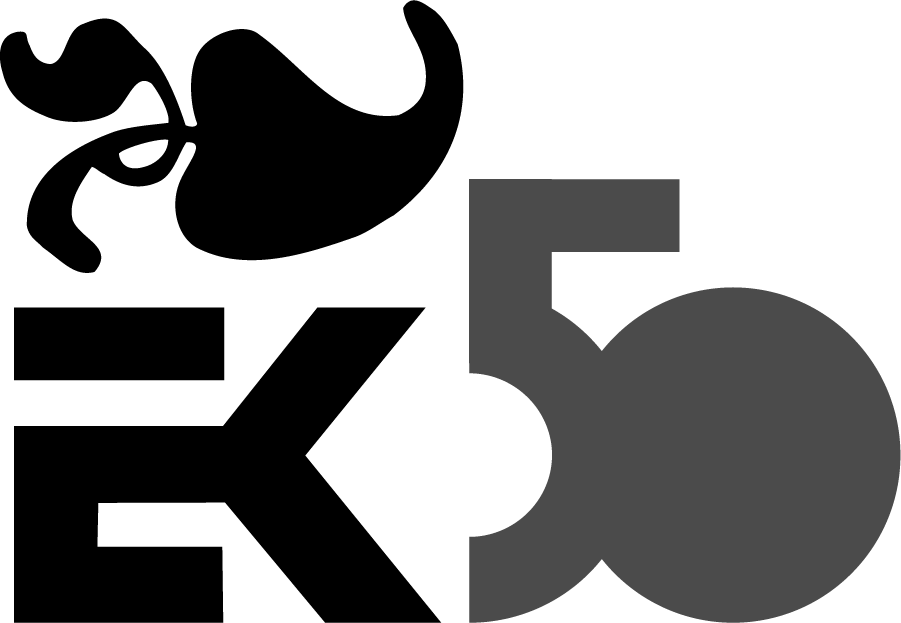 Το Φεστιβάλ Αθηνών & Επιδαύρου επιχορηγείται από το Υπουργείο Πολιτισμού & Αθλητισμού.  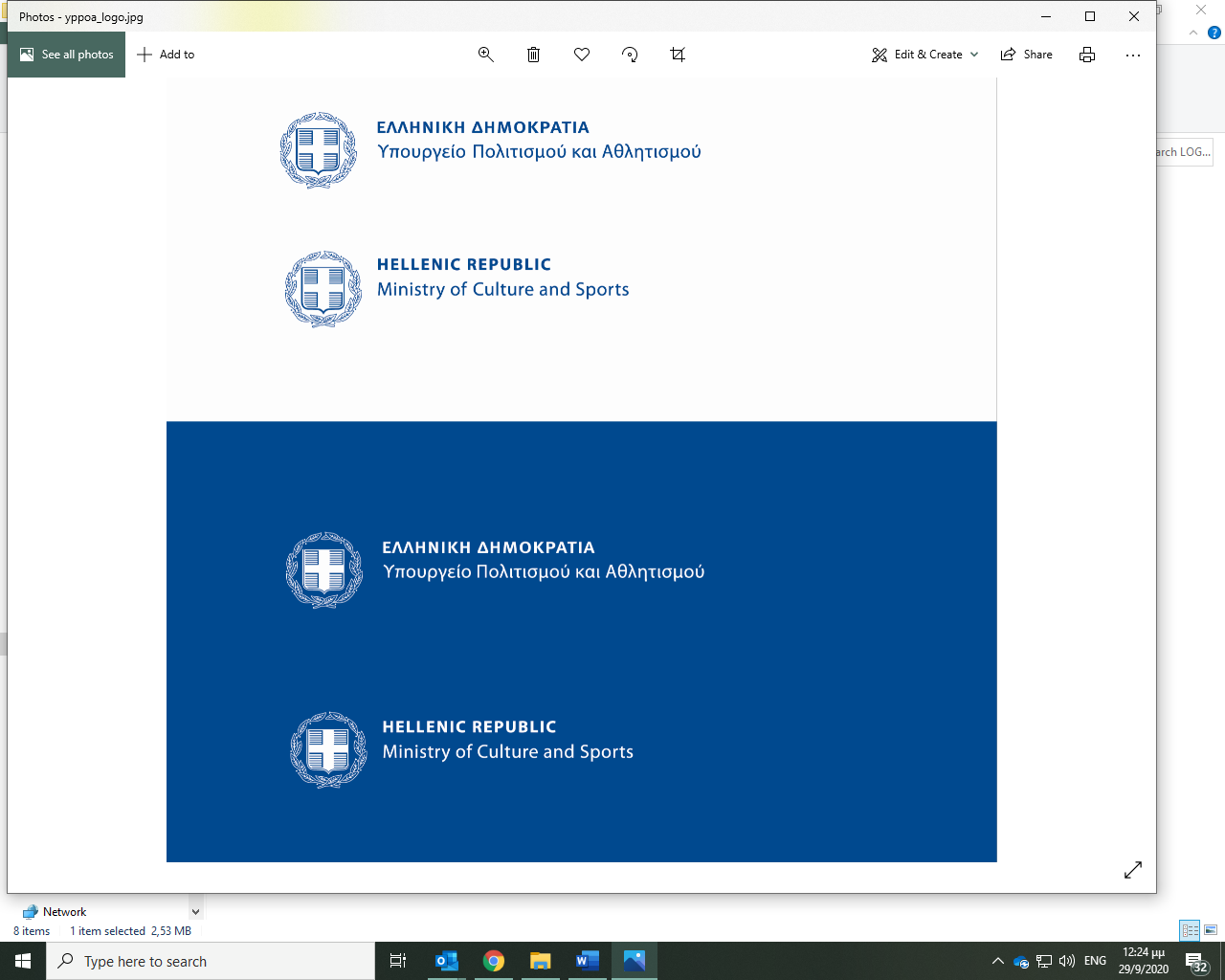           Μέγας χορηγός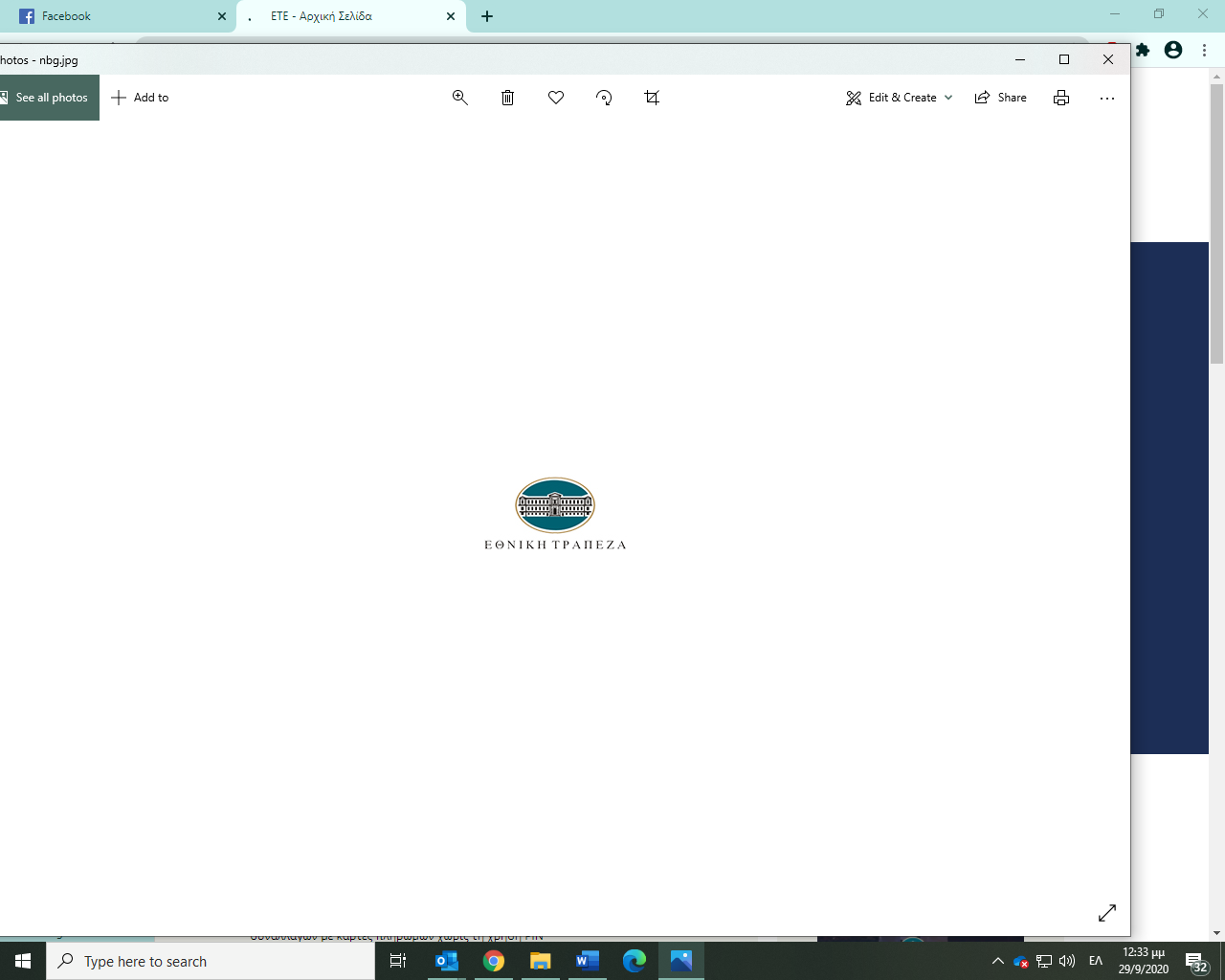 